MODELO DE DECLARACIÓN RESPONSABLE COVID-19 JUGADOR LIGA SOCIAL TEMP 21-22DECLARO QUE: 1.- He recibido información de los responsables del club y conozco los protocolos de Prevención y Actuación ante el COVID-19 establecidos por: la liga social de san lorenzo del Escorial.2.- Cumpliré de manera responsable con los protocolos de higiene y de seguridad de la COVID-19 dispuestas por el organizador aceptando que el Responsable del Covid-Club pudiera acordar motu propio mi exclusión de la actividad y de la instalación deportiva en caso de incumplirlas.3- Que no he dado positivo ni ha tenido contacto estrecho con alguna persona o personas con sintomatología posible o confirmada de COVID-19 en los 14 días inmediatamente anteriores a la sesión del entrenamiento o a la fecha del partido.4.- Previamente a cada sesión, entrenamiento, competición o día que acudo a los espacios deportivos de la entidad voy a verificar mi estado de salud y que, en el caso de que presente alguno de los síntomas más comunes compatibles con COVID-19, tales como fiebre, escalofríos, tos, sensación de falta de aire, disminución del olfato y del gusto, dolor de garganta, dolores musculares, dolor de cabeza, debilidad general, diarrea o vómitos, no acudire a la actividad. informando inmediatamente de esta situación a la persona responsable del Covid-Club de la entidad deportiva y al correspondiente centro de salud.5.-Asimismo, informaré a la persona responsable de salud de la entidad deportiva en el caso de que alguna persona de mi unidad de convivencia familiar se encuentre en aislamiento por diagnóstico de COVID-19, o en período de cuarentena domiciliaria por haber tenido contacto estrecho con alguna persona con síntomas o diagnosticada de COVID-19.6.-Autorizo a que, en caso de que las autoridades sanitarias lo demanden para una localización de contactos de personas diagnosticadas con COVID-19, la entidad facilite los datos personales de contacto de mi persona registrados en la misma.7.- No me encuentro en alguno de los grupos de riesgo establecidos por las autoridadessanitarias, o, si fuera el caso, informaré de dicha situación a la entidad deportiva previamente al inicio de las actividades, participando, en este caso, en la actividad bajomi propia responsabilidad.8.- Acepto las condiciones de participación del programa de la liga social de San Lorenzo del Escorial9.-Acepto y tengo pleno conocimiento y conciencia que la práctica del deporte tanto en los entrenamientos como en los encuentros implica un riesgo de contagio del COVID-19. No responsabilizaré a la entidad organizadora por este motivo.10- Autorizo a que los responsables de los clubes u organizadores puedan tomar la temperatura corporal en caso de sospecha de sintomatología de COVID-19El cumplimiento de las normas antes citadas es una responsabilidad individual de cada uno de los/las deportistas, sin que exista responsabilidad alguna por parte del CDB Roble Basket colmenarejo Y para que conste a los efectos oportunos, Firma titular licencia	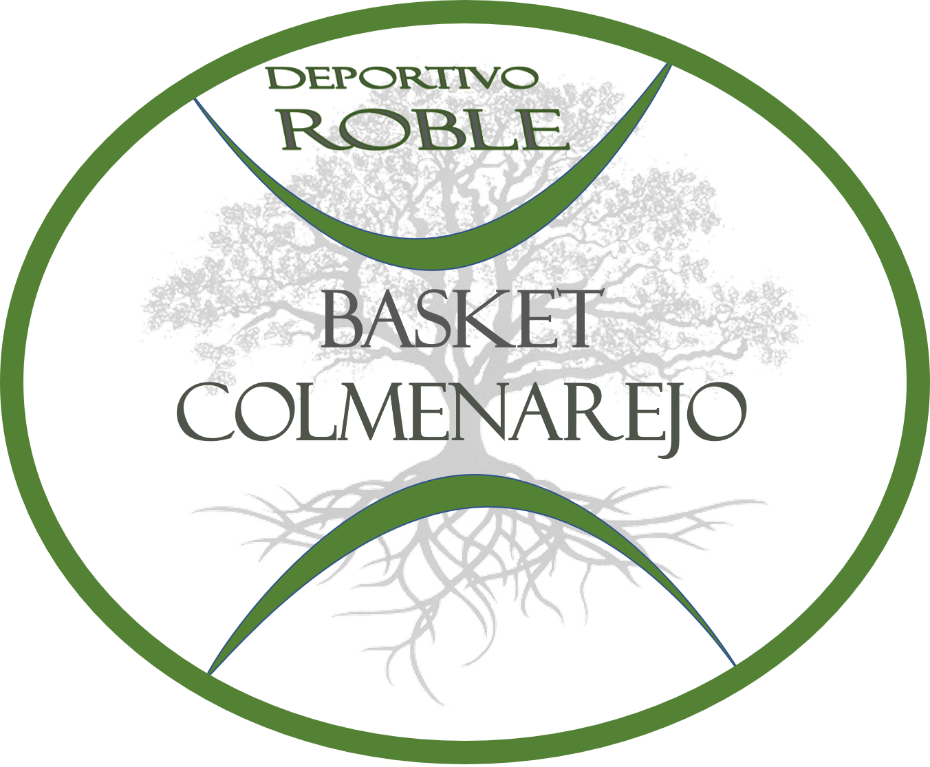 NOMBRE Y APELLIDOS DNI NUMERO DE TELEFONO DOMICILIO, CALLE, Nº Y PISOPOBLACIONCODIGO POSTAL